Room Parent  	 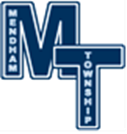 WELCOME! Room Parents are an invaluable resource at Mendham Township Elementary School (MTES). In this role, you are an important enabler of many of the activities, events, and programs that make our school such a special place! Your help is greatly appreciated by the entire MTES community.  The primary role of a Room Parent is to provide support and assistance to the teacher Room Parents should talk with the teacher about how she/he would like to work with them and parent volunteers and what specific classroom help they . Using that information, the Room Parents can develop a plan for the year that directly addresses the teacher’s unique needs and preferences.  Room Parents are also viewed as a key conduit of information from the Home and School Association (H.S.A.) to all parents. Room Parents must be a member of the H.S.A. Also, Room Parents are strongly encouraged to attend H.S.A. meetingst is important that at least one Room Parent from your class attend each H.S.A. meeting so that they may pass on the important information from the meeting to the rest of their class.   is a wonderful way to interact with other parents  stayinformed on MTSD and H.S.A. issues and activities. You will have the opportunity to hear updates from the superintendent (Dr. Sal Constantino), the school principals (Dr. Ciccone and Ms. Kotcho), various other school administrators, as well as the H.S.A. Board and Committee hairs. The meetings take place in the MTES Staff Development Room. served at 9:15 am with the meeting beginning promptly at 9:30 am. will be posted online as well as communicated in the weekly eblastRoom Parents  support to teacher according to her/his requests by helping to ensure clear, timely communication between the teacher and parents regarding activities, events, and needs in the classroom.  crea a fair environment where all willing parents are given equal opportunities to participate.  oordinate items for classroom activities. Please use Signup to ask for requested items. Signup Genius lets you  the quantity of the item needed and it sends reminder emails to volunteers usually 2 days ahead of the event. oordinate volunteers and chaperones. When volunteers  classroom activity or  chaperone a field trip, please do so in the following way so it is fair and consistent throughout the yeargiv each parent who may want to a chanceWhen asking for volunteers, send out an email that you need a volunteer for a certain event, specifying the date and time of the event and how many volunteers you will need. Tell your parents that they have a week to respond to you if they would like to volunteer.randomly select the number of volunteers you need.lan all teacher appreciation activities. (e.g. holiday gift, Teacher Appreciation Week, endofyear gift)  GETTING STARTED Determine with your fellow Room Parent how you will work together to share responsibilities. Some teachers might like to be informed about what you have determined so that there is no confusion about who will be doing what tasks (e.g. month-by-month, request-by-request).  Sample:  Room Parent Welcome Letter to Class Parents Welcome to the new school year and to the [TEACHER’S NAME] Class! I'm NAME, one of your Room Parents along with NAME, and we are looking forward to working with you this year so TEACHER’S NAME and our kids have the best possible year. During the school year, there will be opportunities to with class activities. As Room Parents, we will work hard to give everyone an opportunity to  whenever and however possible. We are excited to get started and are happy to answer any questions that you may have as it relates to our class activities or the H.S.A.  Here are some important details and dates: > Teacher name and contact information > Your names and contact information  > Schedule of upcoming class parties, events and field trips (if you have them) Thank you! Together, we're going to have a great year! 